АНКЕТА            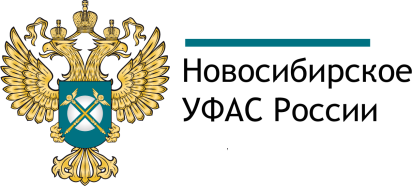 О вопросах правоприменительнойпрактики при осуществлении надзорных мероприятий, проводимых ФАС РоссииФамилия, имя, отчествоОрганизация (сфера деятельности)Занимаемая должностьВопросы правоприменительной практики, возникающие при осуществлении государственного надзора за соблюдением антимонопольного законодательстваПредложения по совершенствованию антимонопольного законодательства Российской ФедерацииАдрес электронной почты, на который Вы бы хотели получить ответ на поставленные Вами вопросы в пункте 4Вопросы по проведенному мероприятию.Поставьте знак √ на выбранном Вами ответе.а) Насколько проведённое мероприятие соответствует Вашему ожиданию: оцените по 5-ти балльной шкале, наивысшая оценка - 5 баллов, самая низкая - 1 баллпо тематической направленности          1  2  3  4  5по программе                                           1  2  3  4  5по квалификации выступающих    1  2  3  4  5по организации мероприятия          1  2  3  4  5б) Ваше мнение о необходимости введения в практику проведения подобных мероприятий:     да          нет□ Согласен (на) на сбор и обработку персональных данныхИТОГО средний балл (А1)(заполняется должностным лицом ФАС России)